At the Airport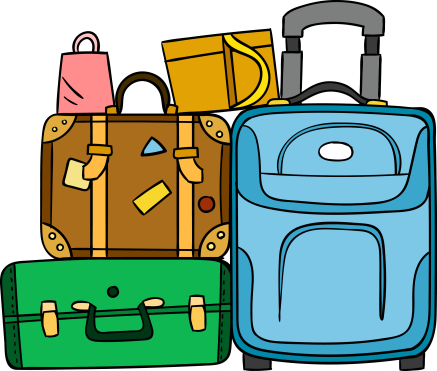 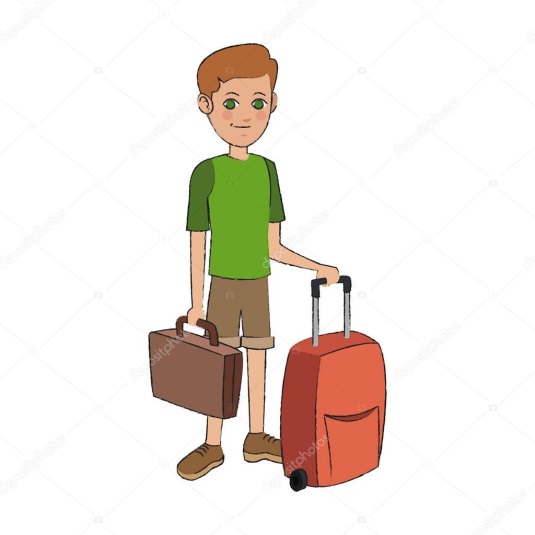 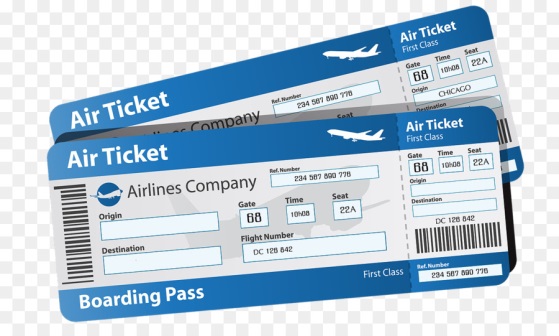                              1                         2                      3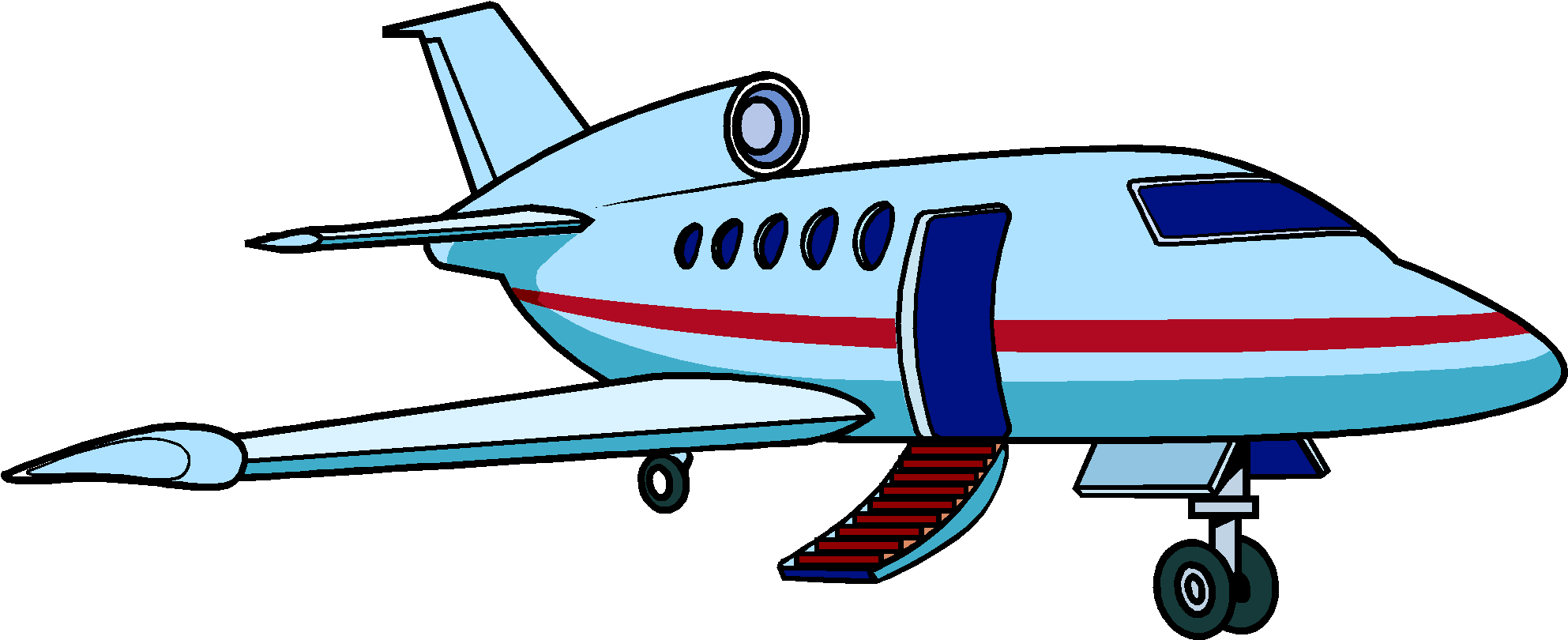 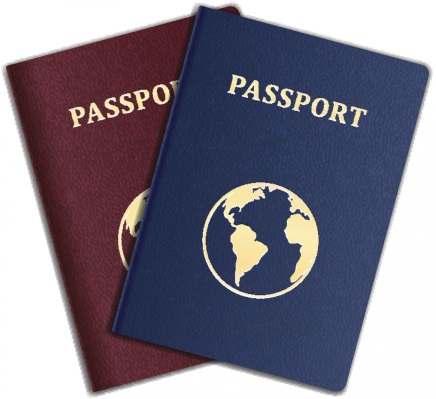                                                                     4                                          5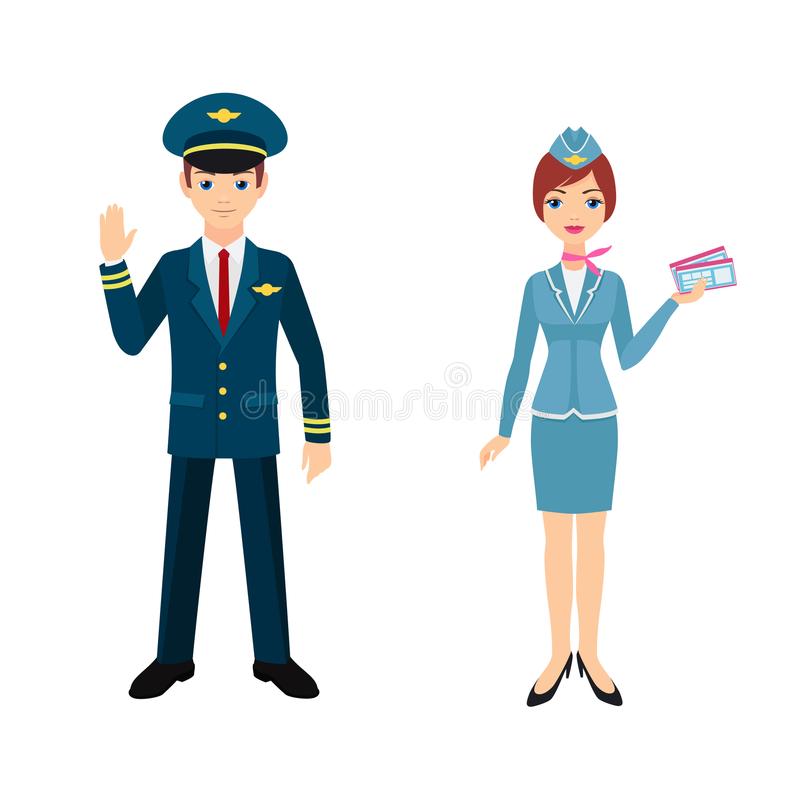 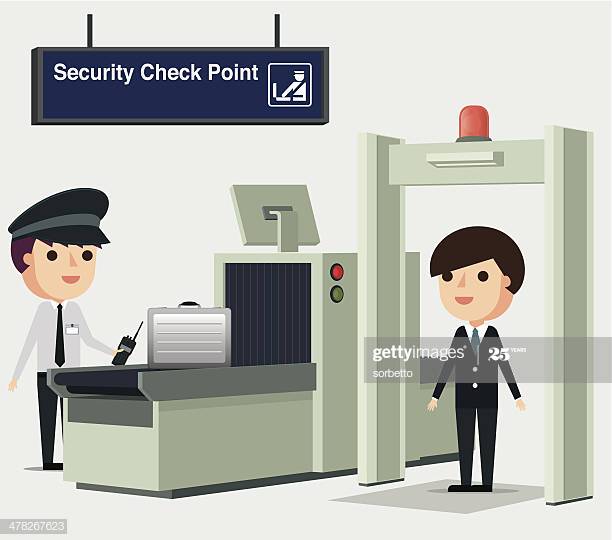         6                     7                         8  a -pilot       b -passport      c - passenger    d -airplane       e -stewardess        f -ticket       g -security    h –luggage (bags) 